Označení:	Trampolína„Pí“Art. Nr.:	7221001 Popis	Tělo trampolíny tvoří 40 cm vysoký rám z žárově pozinkované oceli zcela zapuštěný pod úroveň terénu. Skákací plochu ( D= 120 cm) představují výrobcem patentované plastové spojky na ocelových lankách. K rámu je plocha uchycena pružinami. Okraj z pryžových desek.Dodanými háky lze jednoduše plochu odpojit od pružin a prostor vyčistit. Detaily	Výška prvku	0,0 mMax. výška pádu	0,55 mPovrch tlumící pád	trávník vyhovujeMin. potřebná plocha	D= 4,2 m Doporučená věková hranice	od 4 let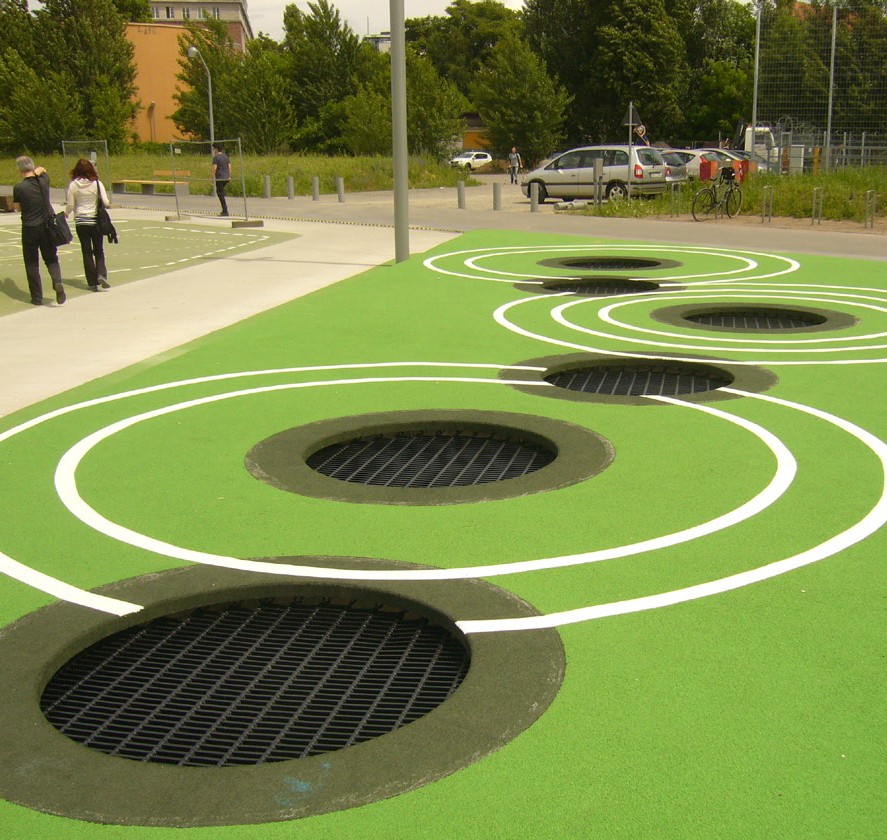 www.hristehras.cz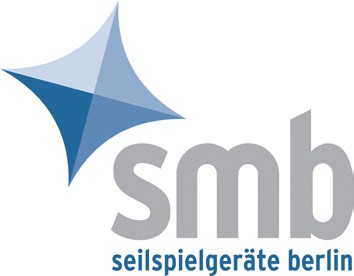 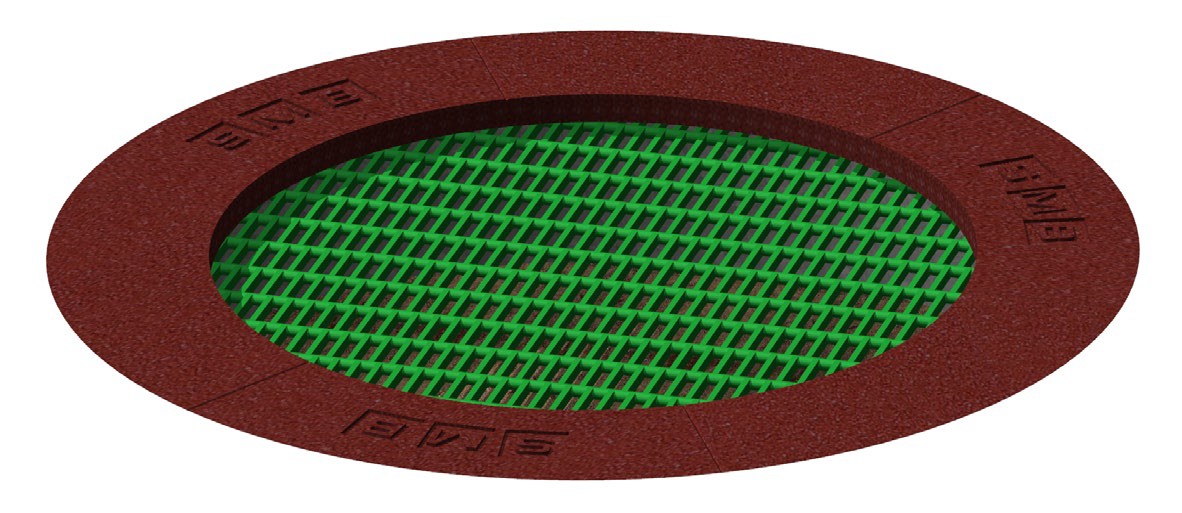 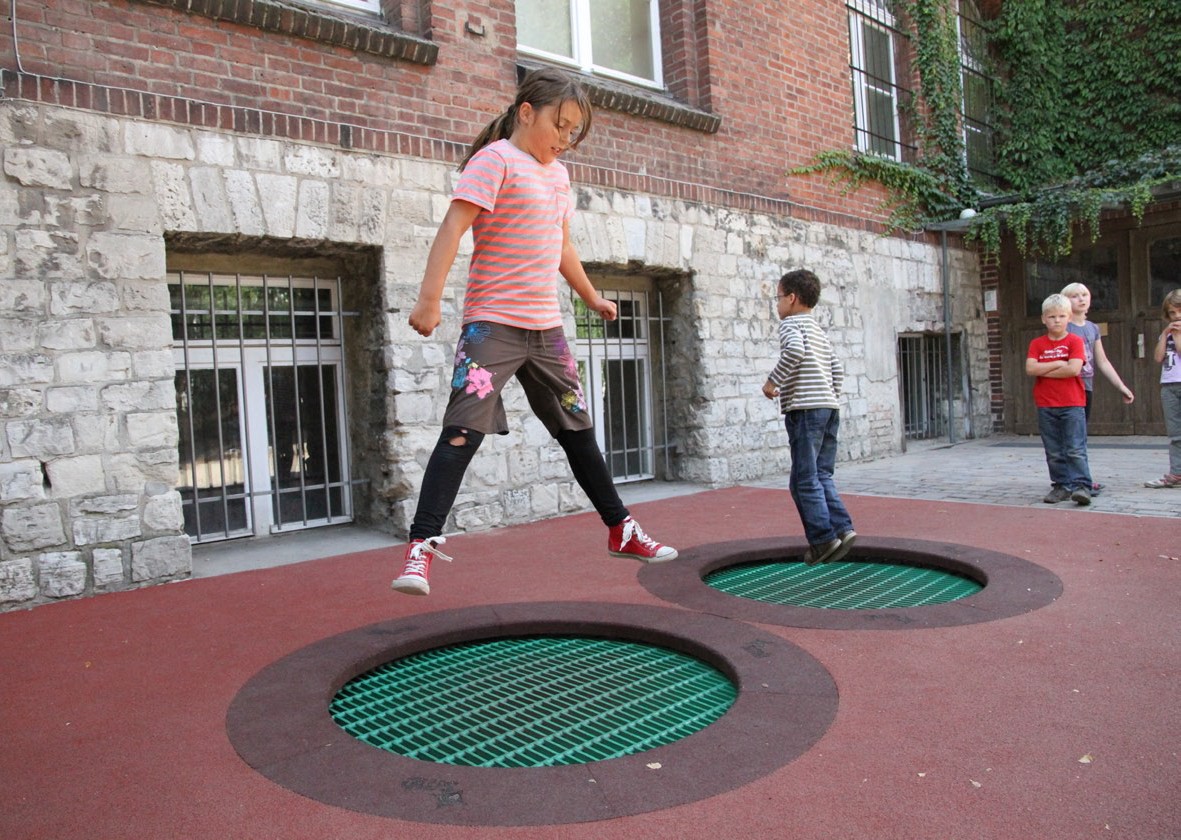 1,75 mCERTIFIKOVÁNO PODLE EN 1176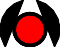 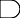 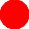 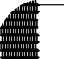 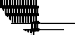 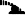 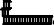 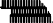 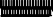 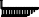 ®ZAŘÍZENÍ  HŘIŠŤ S.R.O.4,20 m